Publicado en Barcelona el 22/09/2021 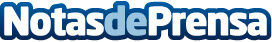 Adquirir los mejores carritos en el mercado por Todocarritos.topTodas las personas en algún momento de su vida se han planteado la idea de comprar un método móvil para disminuir el tiempo en el cual realizan cada actividadDatos de contacto:Lucía Miramón698744478Nota de prensa publicada en: https://www.notasdeprensa.es/adquirir-los-mejores-carritos-en-el-mercado Categorias: Entretenimiento E-Commerce Consumo Ocio para niños http://www.notasdeprensa.es